新 书 推 荐中文书名：《香港电影全新必备指南》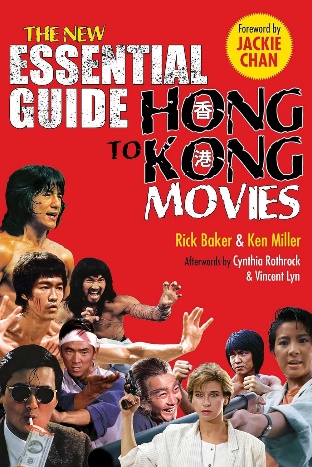 英文书名：NEW ESSENTIAL GUIDE TO HONG KONG MOVIES作    者：Rick Baker出 版 社：Rat Pack Books代理公司：Skyhorse/ANA/Jessica页    数：328页出版时间：2024年2月代理地区：中国大陆、台湾审读资料：电子稿类    型：影视戏剧研究亚马逊畅销书排名：#253 in Art of Film & Video#544 in Arts & Photography Criticism内容简介：《香港电影全新必备指南》经过全面修订和扩充，收录了670多篇影评、海报图库、使香港电影如此令人惊叹的主要电影制片厂，以及由国际巨星成龙、香港影星罗芙洛（Cynthia Rothrock）和文森特·林（Vincent Lyn）撰写的对于香港电影业的见解。里克·贝克（Rick Baker）和肯·米勒（Ken Miller）精心挑选了大量关于功夫片、剑侠片、黑帮片、犯罪剧、动作片、恐怖片、奇幻片、情色片以及各种三级片的评论，以极具感染力的热情分享他们对这些独特、动感、有时甚至完全怪异的香港类型电影的热爱。作者简介：里克·贝克（Rick Baker）于1988年开始出版《东方英雄》（Eastern Heroes）杂志，并于2020年创办了东方英雄出版社，与世界各地的电影爱好者分享他对香港电影的热爱。从1988年到1993年的五年间，里克在著名场所（包括伦敦备受推崇的Scala Cinema）策划了四十多场活动，吸引了香港电影巨星周润发、甄子丹、李连杰、刘家辉、张曼玉、罗芙洛和吴宇森等特邀嘉宾。他曾担任电视剧《超级怪异秀》（The Incredibly Strange Picture Show）的顾问，创办了专门发行香港电影录像带和DVD的东方英雄发行公司，共同创作了六集电视连续剧《Stop! Kung Fu!》，在纽约时代广场举办的2022年Urban Action Showcase International Action Film Festival上颁奖并担任座谈嘉宾，还出演了在影院上映的长篇纪录片《Scala!!! or, The Incredibly Strange Rise and Fall of the World’s Wildest Cinema and How It Influenced a Mixed-Up Generation of Weirdos and Misfits》，讲述了他在那里主持的广受欢迎的功夫三联电影放映。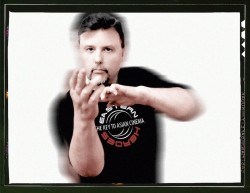 肯·米勒（Ken Miller）是《东方英雄》杂志的撰稿人，也曾是《想象者》（Imaginator）杂志的发行人，该杂志报道恐怖、奇幻、科幻、功夫和动作片，尤其是香港电影。他还是《Film Extremes》杂志的联合发行人，BBC六集娱乐节目《Stop! Kung Fu!》（2001）的联合创作人，该系列节目由乔纳森·罗斯（Jonathan Ross）主持，以大量精彩的功夫电影片段为特色。他曾担任BBC纪录片《Asian Invasion》（2006年）和《Japanorama》（2002年）的顾问，并为《赶尽杀绝》（Kill 'Em All，2012年）撰写剧本，该片是一部武打动作惊悚片，由香港电影天王刘家辉饰演功夫高强的大反派。媒体评价：“我知道我会像查阅上一版一样经常查阅新版《指南》——能把所有资料集中在一个地方真是太好了。”----金·纽曼（Kim Newman），作家、记者、影评人“这本书很厚重！祝贺你！我讨厌布李小龙剥削电影（Bruceploitation），但我喜欢在这本真正不可或缺的指南中读到它们！”----尤戈·布特格雷特（Jörg Buttgereit），作家、导演“上帝保佑里克和肯，感谢他们制作了这一新版，并与我们分享了他们对香港电影黄金时代的热爱！”----布莱特·拉特纳（Brett Ratner），导演、制片人兼出版人感谢您的阅读！请将反馈信息发至：版权负责人Email：Rights@nurnberg.com.cn安德鲁·纳伯格联合国际有限公司北京代表处北京市海淀区中关村大街甲59号中国人民大学文化大厦1705室, 邮编：100872电话：010-82504106, 传真：010-82504200公司网址：http://www.nurnberg.com.cn书目下载：http://www.nurnberg.com.cn/booklist_zh/list.aspx书讯浏览：http://www.nurnberg.com.cn/book/book.aspx视频推荐：http://www.nurnberg.com.cn/video/video.aspx豆瓣小站：http://site.douban.com/110577/新浪微博：安德鲁纳伯格公司的微博_微博 (weibo.com)微信订阅号：ANABJ2002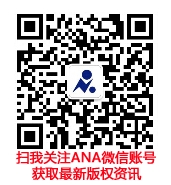 